　市北支部ネットワーク会　研修申し込み　市北支部ネットワーク会　研修申し込み　市北支部ネットワーク会　研修申し込み　市北支部ネットワーク会　研修申し込み次の事項（色のついている部分）を正しく入力し、　　　　　　　　　　　　　　　　　　　　　　　まで送信して下さい。次の事項（色のついている部分）を正しく入力し、　　　　　　　　　　　　　　　　　　　　　　　まで送信して下さい。次の事項（色のついている部分）を正しく入力し、　　　　　　　　　　　　　　　　　　　　　　　まで送信して下さい。次の事項（色のついている部分）を正しく入力し、　　　　　　　　　　　　　　　　　　　　　　　まで送信して下さい。※メール送信時には、件名に「ネットワーク会研修」と記入してください。※メール送信時には、件名に「ネットワーク会研修」と記入してください。※メール送信時には、件名に「ネットワーク会研修」と記入してください。※メール送信時には、件名に「ネットワーク会研修」と記入してください。※ＦＡＸ送信する場合は、メールアドレスが読み取れるよう大きくはっきりと記入してください。※ＦＡＸ送信する場合は、メールアドレスが読み取れるよう大きくはっきりと記入してください。※ＦＡＸ送信する場合は、メールアドレスが読み取れるよう大きくはっきりと記入してください。※ＦＡＸ送信する場合は、メールアドレスが読み取れるよう大きくはっきりと記入してください。項目項目入力欄１参加テーマ参加テーマ２参加研修参加研修3ふりがなふりがな３氏名氏名4性別性別４住所住所5メールアドレス（携帯不可）５連絡先（自宅又は携帯電話）6連絡先（9時～17時に連絡がとれる番号）６職種職種7上記職種の経験年数上記職種の経験年数７勤務先　名称勤務先　名称8勤務先　所在地勤務先　所在地８勤務先　電話番号勤務先　電話番号9研修に関しての意見などがあればお書き下さい。研修に関しての意見などがあればお書き下さい。研修に関しての意見などがあればお書き下さい。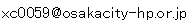 